План-конспект занятияпедагога дополнительного образованияДымчак Ольга НиколаевнаОбъединение: «Вольная борьба»Программа – «Вольная борьба»Группа: 02-38, 02-69Дата проведения: 20.12.2022.Время проведения: 10.40-12.10, 14.00-15.30Тема занятия: Техника и тактика. Приемы в стойкеЦель занятия: 1. Совершенствование технико-тактическим действиям в стойкеРекомендуемый комплекс упражнений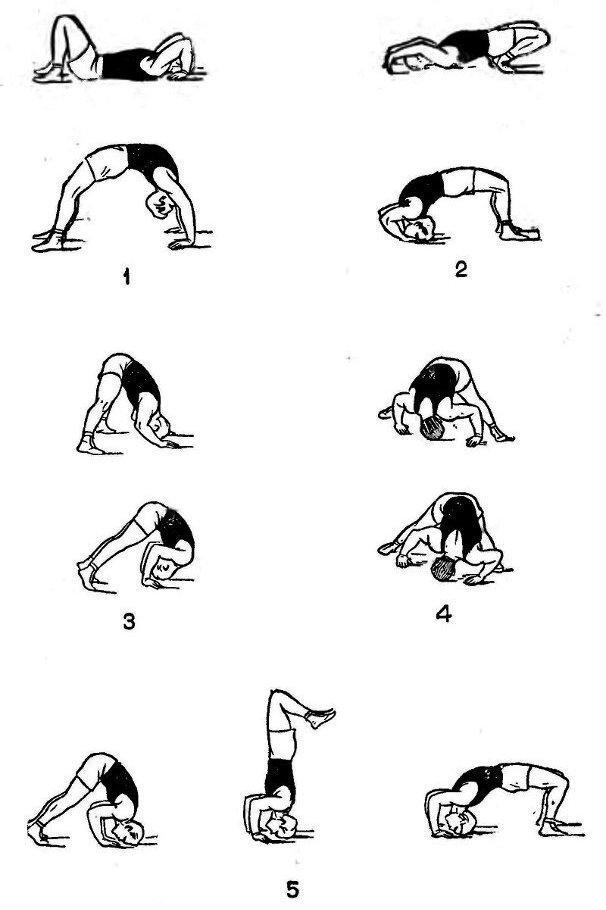 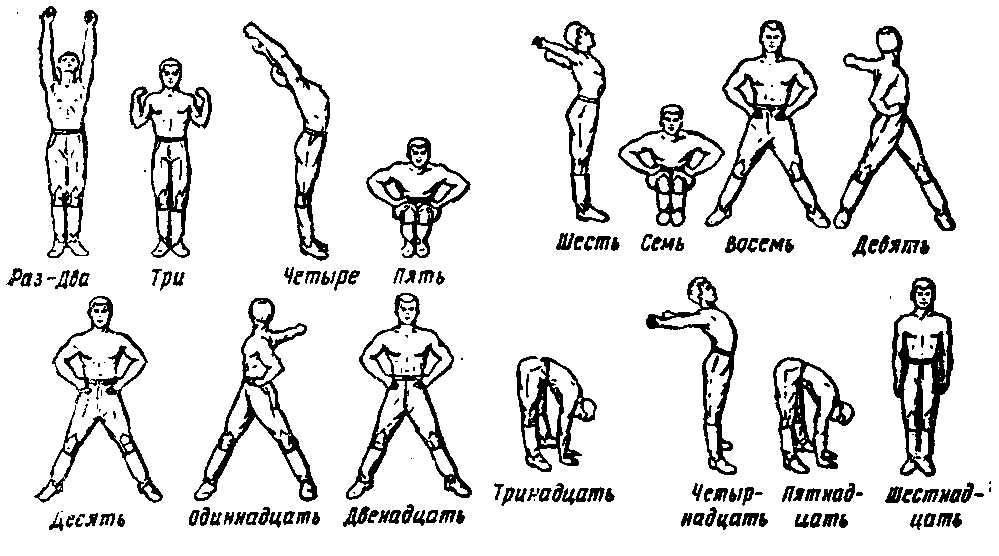 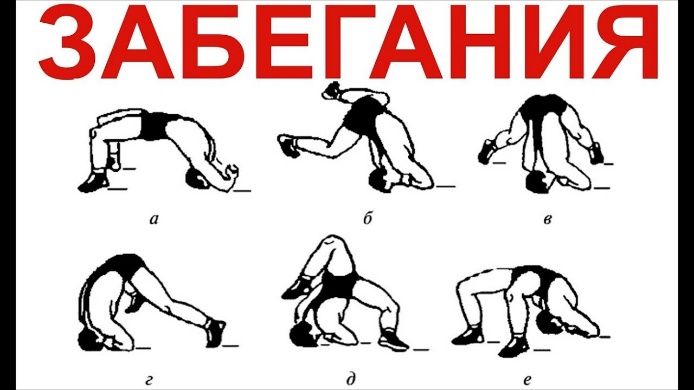 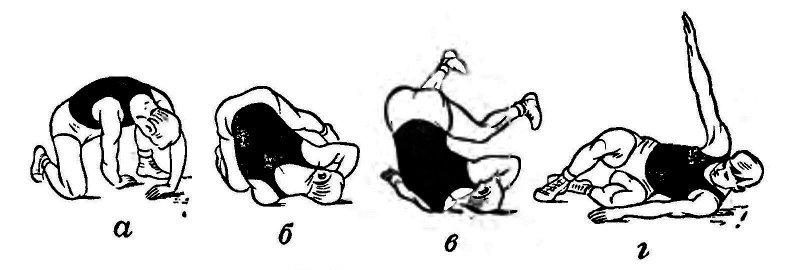 ОСНОВНАЯ ЧАСТЬ1. Техника и тактика.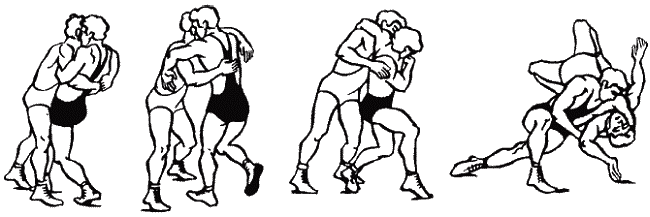 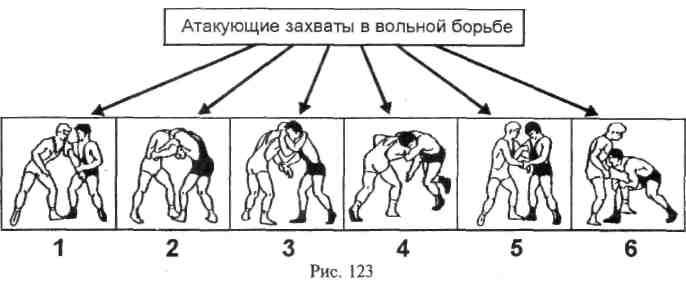 2. Приемы в стойкеПереходим по ссылке для выполнения заданий:https://www.zinref.ru/000_uchebniki/05000sport/001_SPORTIVNAYa_BORBA_Galkovskogo_1968/073.htm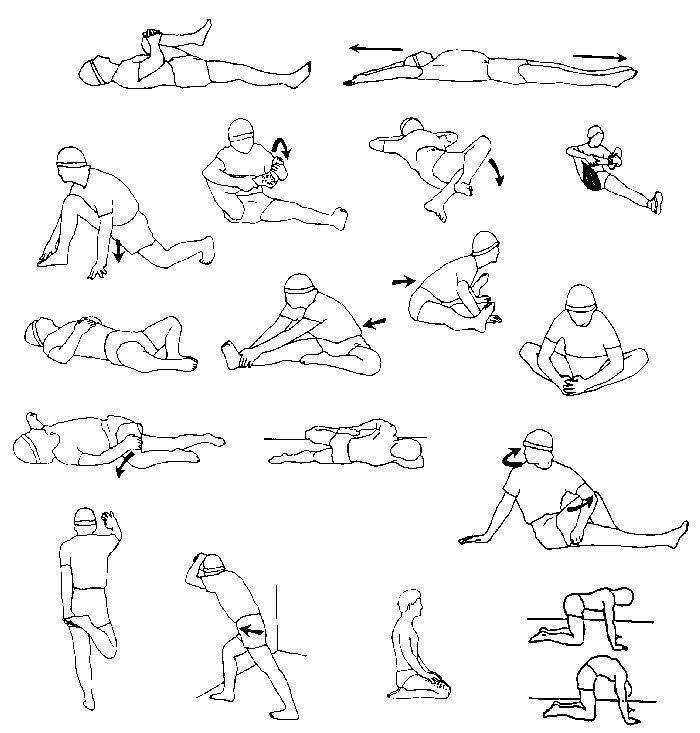 Домашнее задание: Примерные комплексы  упражнений для освоения и укрепления мостаhttps://www.zinref.ru/000_uchebniki/05000sport/001_SPORTIVNAYa_BORBA_Galkovskogo_1968/100.htmОбратная связь:Фото самостоятельного выполнения задания отправлять на электронную почту metodistduz@mail.ru для педагога Дымчак О.Н.                                                                                              (ФИО)